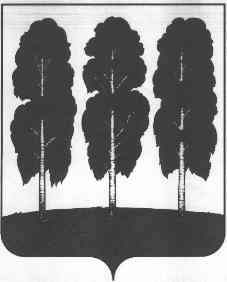 АДМИНИСТРАЦИЯ БЕРЕЗОВСКОГО РАЙОНАХАНТЫ-МАНСИЙСКОГО АВТОНОМНОГО ОКРУГА – ЮГРЫПОСТАНОВЛЕНИЕ от  03.10.2022	       № 1299пгт. БерезовоО признании утратившими силу некоторых муниципальных правовых актов администрации Березовского районаВ целях приведения муниципальных правовых актов администрации Березовского района в соответствие с действующим законодательством:1. Признать утратившими силу постановления администрации Березовского района: - от 14 февраля 2011 года № 191 «Об исполнении отдельных государственных полномочий Ханты-Мансийского автономного округа-Югры по хранению, комплектованию, учёту и использованию архивных документов, относящихся к государственной собственности Ханты-Мансийского автономного округа-Югры»;- от 21 ноября 2021 года № 1503 «О внесении изменений в постановление администрации Березовского района от 14 февраля 2011 года № 191 «Об исполнении отдельных государственных полномочий Ханты-Мансийского автономного округа-Югры по хранению, комплектованию, учёту и использованию архивных документов, относящихся к государственной собственности Ханты-Мансийского автономного округа-Югры»;- от 02 сентября 2022 года № 1167 «О внесении изменений в постановление администрации Березовского района от 14 февраля 2011 года № 191 «Об исполнении отдельных государственных полномочий Ханты-Мансийского автономного округа-Югры по хранению, комплектованию, учёту и использованию архивных документов, относящихся к государственной собственности Ханты-Мансийского автономного округа-Югры».2. Опубликовать настоящее постановление в газете «Жизнь Югры» и разместить на официальном сайте органов местного самоуправления Березовского района.3. Настоящее постановление вступает в силу после его официального опубликования.Глава района	   П.В. Артеев